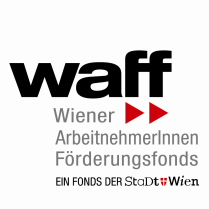 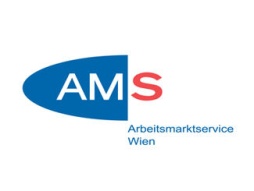 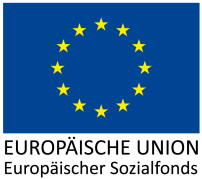 Formular Allgemeine Mindestanforderungen																	< Genaue Anschrift des Förderungswerbers/der Förderungswerberin >Anwaff als ZWISTEU-FörderprogrammeNordbahnstraße 361020 WienBetrifft: EigenerklärungAnbei übermittelt der Förderungswerber/die Förderungswerberin das Förderungsansuchen zum Call „Jugendcollege AMS Wien“ und erklärt,dass alle Bestimmungen dieser Unterlage ohne Einschränkungen anerkannt werden;dass die für die Durchführung der Maßnahme erforderlichen fachlichen, kaufmännischen und organisatorischen Fähigkeiten vorliegen sowie die zeitgerechte Bereitstellung der erforderlichen personellen und räumlichen Ausstattung gewährleistet wird;dass ein Nachweis (keine Erklärung) über die Berechtigung zur Arbeitsvermittlung gemäß § 4 Arbeitsmarktförderungsgesetz in der geltenden Fassung vorliegt;dass gegen die Einrichtung kein Insolvenzverfahren eingeleitet oder die Eröffnung eines Insolvenzverfahrens mangels hinreichenden Vermögens nicht abgewiesen wurde;dass sich die Einrichtung nicht in Liquidation befindet;dass den Verpflichtungen zur Zahlung der Sozialversicherungsbeiträge, Steuern und Abgaben nachgekommen wird;dass das Gleichbehandlungsgesetz, das Bundes-Behindertengleichstellungsgesetz sowie das Diskriminierungsverbot des Behinderteneinstellungsgesetzes (BEinstG), und das Ausländer/innenbeschäftigungsgesetz in den jeweils geltenden Fassungen eingehalten werden;dass weder gegen die Einrichtung noch gegen die zur Geschäftsführung befugten Organe eine rechtskräftige Verurteilung wegen eines Delikts oder eine andere schwere berufliche Verfehlung vorliegt, die die berufliche Zuverlässigkeit in Frage stellt; dass bei geförderten Projekten die Mittel nicht maßgeblich und durch schuldhaftes Verhalten widmungswidrig verwendet wurden;dass an der ordnungsgemäßen Geschäftsführung keine Zweifel bestehen;dass das Projekt – im Falle des Abschlusses eines Förderungsvertrages - grundsätzlich durch beim  Förderungswerber/der Förderungswerberin in einem Beschäftigungsverhältnis stehenden Personen erbracht wird und das Projekt in Räumlichkeiten des Förderungswerbers/der Förderungswerberin durchführen wird;dass der Förderungswerber/die Förderungswerberin in Kenntnis aller relevanten ESF-Regelungen ist und über die entsprechenden organisatorischen und administrativen Fähigkeiten zur Durchführung eines ESF-Projektes verfügt.Der Förderungswerber/die Förderungswerberin verfügen über Erfahrungen mit der Umsetzung eines ESF-geförderten Projekts: falls ja: Projektname, Laufzeit, Förderungsgeber/Förderungsgeberin und Fördersumme anführenfalls nein: vergleichbare Erfahrungen mit Förderprojekten anführenDer Förderungswerber/die Förderungswerberin nimmt zur Kenntnis, dass auf Verlangen des waff als ZWIST und des AMS Wien entsprechende Nachweise und Bestätigungen vorzulegen sind.....................................				................................................................Ort, Datum						Rechtsgültige Fertigung & Stampiglie							................................................................							Name in Block- oder Maschinschrift